АДМИНИСТРАЦИЯКАЛАЧЕВСКОГО МУНИЦИПАЛЬНОГО РАЙОНАВОЛГОГРАДСКОЙ ОБЛАСТИП О С Т А Н О В Л Е Н И Е  от 21.10.2019г. № 1014О внесении изменений в постановление администрации Калачевского муниципального района Волгоградской области  от 9 ноября 2016г. № 930 «Об утверждении Методики прогнозирования поступлений доходов в бюджеты бюджетной системы Российской Федерации, администрируемых администрацией Калачевского муниципального района»В   соответствии   со  статьей   160.1   Бюджетного  кодекса  Российской Федерации, общими требованиями к методике прогнозирования поступлений доходов    в    бюджеты    бюджетной    системы    Российской    Федерации, утвержденными   постановлением   Правительства   Российской   Федерации от 23 июня 2016 года №574,	П О С Т А Н О В Л Я Ю:1. Внести в Методику прогнозирования поступления доходов в бюджеты бюджетной системы Российской Федерации, администрируемых администрацией Калачевского муниципального района (далее- Методика), утвержденную постановлением администрации  Калачевского муниципального района  Волгоградской области от 9 ноября 2016г. № 930 «Об утверждении Методики прогнозирования поступлений доходов в бюджеты бюджетной системы Российской Федерации, администрируемых администрацией Калачевского муниципального района» следующие изменения:1.1. Пункт 4 Методики дополнить абзацем следующего содержания:«Источником данных о сдаваемых в аренду площади и ставке арендной платы являются договоры, заключенные (планируемые к заключению) с арендаторами.»;1.2.  В Пункте 4 Методики слова «С- сумма, начисленных платежей по договорам аренды земельных участков» заменить словами «С- сумма начисленных платежей по договорам аренды земельных участков текущего года»;1.3. Пункт 5 Методики дополнить абзацем следующего содержания:«Прогнозные показатели этого вида доходов определяются исходя из прогноза финансово- хозяйственной деятельности муниципальных унитарных предприятий на очередной период»;1.4. Пункт 6 Методики после слов «площадь объектов недвижимости, подлежащих реализации в очередном финансовом году» дополнить словами:«на основании прогнозного плана (программы) приватизации муниципальной собственности Калачевского муниципального района Волгоградской области»;1.5. Пункт 7 Методики дополнить абзацем следующего содержания:«Прогноз поступлений штрафных санкций в бюджет рассчитывается исходя из ожидаемых поступлений в текущем финансовом году за вычетом поступлений штрафных санкций, носящих разовый характер».2. Настоящее постановление подлежит официальному опубликованию.3. Контроль исполнения настоящего постановления оставляю за собой.  И.о Главы Калачевскогомуниципального района                                                               Н.П. Земскова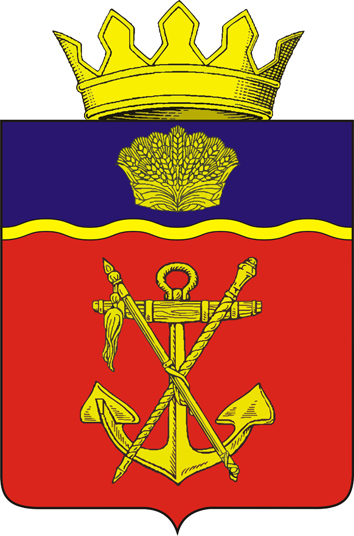 